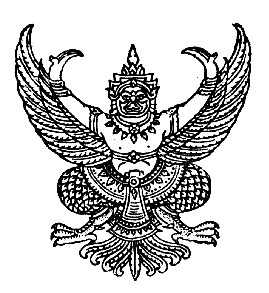 ประกาศองค์การบริหารส่วนตำบลเขาพระทองเรื่อง การยื่นแบบและการชำระค่าภาษีป้าย ประจำปี พ.ศ.  2556------------------------------------------------------------------------------------------		อาศัยอำนาจตามระเบียบพระราชบัญญัติภาษีป้าย พ.ศ. 2510 ให้เจ้าของป้ายที่มีป้ายตั้งอยู่ในเขตพื้นที่องค์การบริหารส่วนตำบลเขาพระทอง จะต้องยื่นแบบแสดงรายการภาษีป้าย (ภ.ป.1) ตั้งแต่วันที่ 2  เดือนมกราคม พ.ศ. 2556 ถึงวันที่ 29 มีนาคม พ.ศ. 2556 ณ ที่ทำการองค์การบริหารส่วนตำบลเขาพระทอง ในวันและเวลาราชการ		ประกาศ ณ วันที่    24   เดือนธันวาคม  พ.ศ. 2555				      		     (ลงชื่อ)						     	        (นายประดับ  หมื่นจร)                                                        นายกองค์การบริหารส่วนตำบลเขาพระทอง